                                            Town of 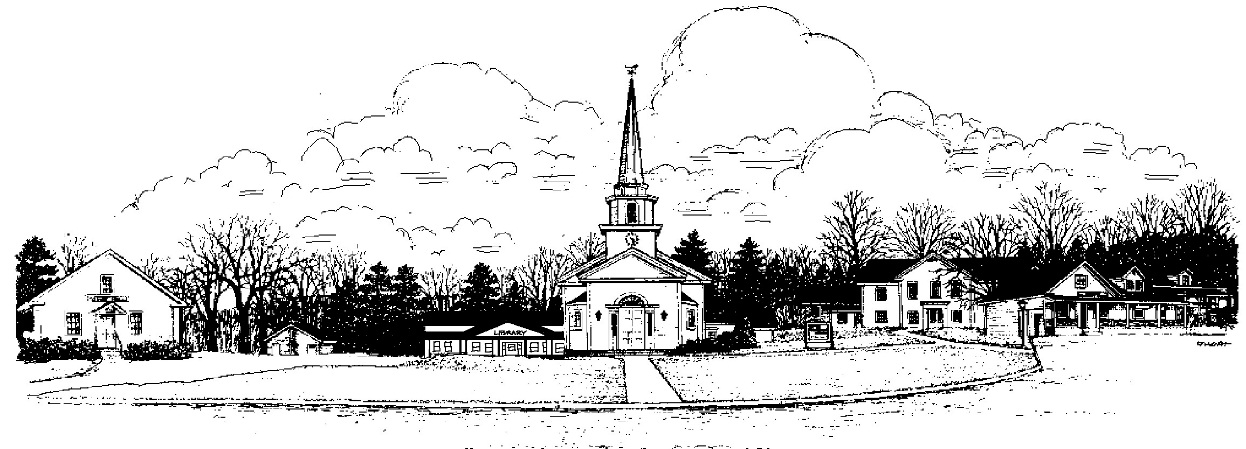                     	          Canterbury, New  Hampshire, Settled 1727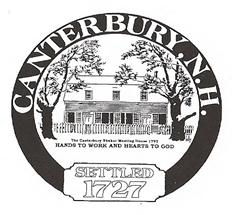 Procedure for Class VI or Private Road WaiverApplication packet will contain: The Application to BuildThe Agreement and ReleaseThe Road Upgrade AgreementCopy of the Class VI/Private Road PolicyThe applicant will fill out the application and the agreement and turn in to the Town. The Road Agent will coordinate with the Fire Department, Police Department, Building Inspector and applicant for a site visit. Comments will be added to the appropriate areas of the application. The Road Agent will coordinate with the applicant for any required upgrades which will be listed on the “Road Upgrade Agreement”. The completed packet will be forwarded to the Planning Board for comments. The Board of Selectmen will review the packet and sign. 